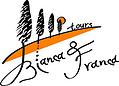 ВЛЮБЛЁННЫМ В ТОСКАНУ ИЛИ ТОСКАНСКОЕ ПОСЛЕВКУСИЕМини-группы 8 - 15 человекС великим удовольствием мы поделимся с Вами своим восхищением и любовью к Италии. Кто-то из великих итальянцев сказал, что Тоскану нужно вкушать по каплям, с наслаждением... И это действительно так. Мы угостим Вас бесподобным тосканским напитком, чтобы его «послевкусие» осталось с вами навсегда, поскольку в мире нет ничего более долговечного, нежели память и впечатления от увиденного, услышанного, прочувствованного. Тур адресован в первую очередь тем, кто уже побывал в Тоскане, но по окончании поездки Вам, милые наши гости, показалось, что времени было маловато, и хотелось задержаться, чтобы еще и еще раз окунуться в красоту и романтику ни с чем не сравнимой Тосканы. Наш гид превратится в театрального режиссера, чтобы с вами, наши потенциальные артисты, разыграть виртуальное театральное действо в неповторимых декорациях Тосканы. Итак, занавес!ПРОЛОГОн начнется в субботу весьма динамично – прямо с расселения. Причем, расселения необычного – вы будете жить в настоящем деревенском домике – домике со всеми удобствами и с чудесными видами на тосканские пейзажи! Каждое утро вместе с ароматом цветов и трав домик будут наполнять запахи продуктов, доставляемых местными фермерами: домашнего творога, мяса и сыра, яичницы с оранжевыми желтками, домашней выпечки. А ко всему этому – крепкий терпкий итальянский кофе, чай, соки. А каждый вечер - тосканское вино к настоящему деревенскому ужину – легкому, вкусному и сытному… ДЕЙСТВИЕ ПЕРВОЕ. ВОСКРЕСЕНЬЕБуон джорно, друзья! Вас ждет завтрак, а в 09.00 выезжаем на экскурсию в соседнюю Умбрию.  И буквально через 15 минут - Замок Буфалини. Расположенный между Тосканой и Умбрией, замок этот по праву считается одним из самых необычных сооружений. Почему? Попробуем вместе найти ответ на этот вопрос. Когда-то замок представлял собой настоящую неприступную крепость. Но со временем он превратился в сельское поместье благородной семьи Буфалини, подарившей Италии прелатов и кардиналов, придворных красавиц и даже мушкетеров Его французского величества. Несколько веков графы и маркизы семейства бережно заботились о родовом гнезде.  Здесь находили убежище попавшие в немилость знаменитые художники. Итальянская знать искала возможность породниться с самими Буфалини! Но времена менялись, и современные маркизы Буфалини, поняв, что им не потянуть должный дорогостоящий уход за родовым гнездом, вынуждены были передать его государству. Правда, с оговоркой: вся утварь, посуда, одежда (включая белье), архив и картины – все это должно оставаться на своих местах. Такое впечатление, будто хозяева вышли на минутку и вот-вот вернутся! А вокруг замка – знаменитый зеленый лабиринт – одна из излюбленных забав знати XVII-XVIII веков, лимонная аллея, фруктовые сады, розарии и даже беседка с камнями, вывезенными с виллы самого великого Плиния!..Осмотрели, впитали, восхитились – и в путь! Через 20 минут мы в Читерне. Крошечный городок на вершине горы с захватывающим дух видом на дремлющую Умбрию. Читерна по справедливости считается одним из ста самых красивых маленьких городков Италии. Мощные средневековые стены с XIV века хранят покой его жителей, стерегут сокровища, спрятанные под сводами его церквей. Церковь Святого Франциска, как шкатулка с секретом, хранит одно из творений великого скульптора Донателло. Долгое время эта скульптура из частной флорентийской церквушки находилась в запасниках, ее авторство приписывалось малоизвестным второстепенным скульпторам, а местный батюшка периодически “освежал” ее все новыми слоями краски перед религиозными праздниками! К счастью, один из самых знаменитых реставраторов Умбрии случайно оказался в этой маленькой церквушке и под слоями краски и копоти узнал шедевр великого мастера.  Как попала в этот крошечный городок Умбрии прекрасная задумчивая Мадонна знаменитого флорентийца? Каким чудесным образом сохранилась она, спаслась от нашествия Наполеона, от вандалов и халатного обращения? История шедевра полна загадок и прямых ответов на вопросы не дает. А грациозная фигура с ликом небесной красоты до сих пор манит к себе путешественников со всего мира…Еще одна достопримечательность городка - церковь Святого Михаила Архангела. Она хранит в своих притворах один из великолепных образцов творчества художника XV века Никколы Чирчиньяни, известного под именем Помаранчио. “Снятие с Креста” кисти этого живописца не только прекрасное художественное произведение, но и полотно, полное загадок и тайн. История ее удивительна, а некоторые изображенные на ней фигуры - загадочны и демоничны. Но об этом вы узнаете во время реальной, а не виртуальной экскурсии… Насладившись духовным, есть смысл подумать о насущном. В нескольких километрах от городка Читерна находится ферма, где разводят козочек. Хозяева познакомят нас с искусством сыроварения и угостят козьим сыром разных сортов, парным козьим молоком. Гарантирую: будет вкусно...Ну а дальше - возвращение в деревенский домик, свободное время, нежнейшее пение птиц, чистейший воздух, удивительные тосканские пейзажи, прогулка по соседнему лесу. А под занавес - чаепитие на свежем воздухе, плавно перетекающее в ужин…ЗАНАВЕС.ДЕЙСТВИЕ ВТОРОЕ. ПОНЕДЕЛЬНИК Завтрак – как всегда по-домашнему вкусный и сытный. А дальше мы продолжим знакомство с соседкой Умбрией, а это значит, что ровно в 09.00 поедем на свидание с городом Сполето, в котором мы окажемся через полтора часа.  Сполето всегда манил к себе путешественников, монархов, римских Пап. Мы побродим по его улочкам, восхитимся дворцами и храмами, прикоснемся к римским саркофагам на соборной площади… Вы узнаете самую захватывающую и романтическую историю о любви художника-монаха Филиппо Липпи к прекрасной монахине Лукреции Бути. В соборе Божьей Матери мы полюбуемся последним творением несчастного монаха. А прекрасная Лукреция будет глядеть на нас с фресок так же горячо и пронзительно, как в 1909 году, когда она покорила сердце поэта Александра Блока. Когда мы с вами реально встретимся на этом самом месте, узнаете подробности удивительной истории, связанной с поездкой Блока в Умбрию, о его восхищении городом, его стихах, посвященных этим фрескам.   А на горе, вознесшейся над собором - крепость Альборноц, цитадель римских Пап. Именно про нее Гете писал “Я приехал в этот прекрасный город, где все радовало глаз, а потом я увидел ее, эту угрожающую крепость, и сердце мое сжалось в груди от страха”.  В крепости - апартаменты другой Лукреции, скандально известной под фамилией Борджия, которая на протяжение нескольких лет правила этим городом.А сам город – это и древний Рим с собственным Колизеем и остатками вилл, и обилие храмов и монастырей, в которых по сей день хранятся мощи святых, и чудотворные иконы, и архитектурные шедевры эпохи Возрождения в виде прекрасных дворцов знати… Все это перемешалось в Сполето, как в калейдоскопе. Воспользуйтесь свободным временем, посидите за столиком одного из трактирчиков, не спеша вкусите бокал гранатового Сагрантино, вдохните растворенные в воздухе запахи трюфелей и ягнёнка на гриле...  И время остановится для вас, и вы в полной мере ощутите себя современником той далёкой и прекрасной эпохи, которая, как вы сможете убедиться, прошла вовсе не безвозвратно.    А во второй половине дня после сорокаминутной поездки окажемся возле самого высокого в Европе водопада Марморе – рукотворного творения древних римлян. Под шум падающей воды вы различите едва уловимую радугу в невероятной пляске миллиардов брызг и насладитесь чистейшим воздухом и невероятными видами во время прогулки... Потом ещё два часа пути, и вы в домике, где вас будет ждать аппетитный ужин. ЗАНАВЕС.   ДЕЙСТВИЕ ТРЕТЬЕ. ВТОРНИККак всегда - завтрак, а в 09.00 поедем в Сан Джованни Вальдарно – на родину художника Мазаччо. Чуть больше часа езды, и мы на месте. А перед нами откроется особое архитектурное творение, автор которого - сам   Арнольфо ди Камбио. Возведенный в XIV веке во время освоения новых флорентийских земель палаццо Д'Арнольфо разделяет центр города на две площади.Легенда о чудотворном спасении младенца во время эпидемии чумы способствовала интереснейшему проекту одной из церквей города.В городском музее хранятся работы Фра Анжелико, Скеджа – младщего брата Мазаччо, и многих других талантливейших художников Тосканы.А затем мы полюбуемся пейзажами, вдохновившими самого Леонардо Да Винчи при создании портрета Джаконды. Фантастический пейзаж Ле Бальце с холмами теплых и мягких тонов, уходящими к горизонту, над ними постепенно светлеющее небо. Узнали? Да это же фон, задний план неповторимой Моны Лизы. Мы это увидим не в Лувре, а здесь, на этом самом месте, где вполне вероятно стоял когда-то сам Леонардо с мольбертом и писал с натуры этот изумительный тосканский пейзаж… Ремарка. Чисто графически действие это выглядит весьма коротким. Это потому, что в данном случае лучше один раз увидеть, чем сто раз услышать или прочитать. Окажетесь здесь, и все-все увидите и поймете. А потому – до реальной встречи!   Далее - возвращение в домик, где вас будет ждать ужин…ЗАНАВЕС. ДЕЙСТВИЯ ЧЕТВЕРТОЕ. СРЕДА …И снова завтрак, а в 09.00 выезд на экскурсию в городок Монте Сан Савино, до которого ровно час пути. А сейчас я познакомлю вас с новым персонажем нашего театрального тосканского действа. Это Маттео – мой давний приятель, который с рождения живёт в Монте Сан Савино. Он, собственно, и расскажет, чем для него является этот уникальный городок. Как говориться, из первых уст. Для пущей убедительности. “Я бы мог поговорить об истории города, о монументах, о произведениях искусства (в моём городке родился художник и архитектор Андреа Сансовино, творил Джорджо Вазари, находилась еврейская община и есть синагога), и о непревзойденной еде, но об этом всем известно и без меня.  Что делает особенным мой городок? Дело в том, что с какой бы вы ни подъезжали к городу, его “профиль” всегда открывается вам внезапно. На любой дороге, ведущей к нему, есть последний поворот, последний холм, за которым городок неожиданно предстаёт перед глазами изумленных путешественников во всей своей неповторимой красе. Неважно, живёшь ли ты здесь всю жизнь или впервые приезжаешь сюда, Монте Сан Савино всегда удивляет и восхищает и жителей, и гостей!”После прогулки по городку - свободное время. Городок славится своим фирменным блюдом - поркетта, и вы сможете отведать его за обедом. Поркетта - царица итальянских празднеств. Не ошибусь, если скажу, что поркетта понравилась всем, кто когда-либо попробовал ее в Италии. Это - это жареный рулет из целой свиной туши с головой, хрустящей корочкой из кожи и с мясом, ароматизированным ароматными специями.  Уверена, вам понравится!  Под занавес путешествия возвращение в домик, где состоится мастер класс: готовим ужин вместе с итальянской домохозяйкой! Будет интересно и очень вкусно!Вот такой духовно-кулинарный денек для души и для желудка! Приятного аппетита и спокойной ночи… ЗАНАВЕС. ДЕЙСТВИЕ ПЯТОЕ. ЧЕТВЕРГ Завтрак. В 09.00 выезд во Флоренцию. Через час и сорок минут мы на месте. ( экскурсия за дополнительную плату, для желающим  125 евро, включая  входные билеты в Капеллу Бранкаччи и в церковь Санта Мария Нуова.) И это значит, что мы продолжаем знакомство с Мазаччо.Заглянем в церковь Санта Мария Новелла чтобы полюбоваться фреской Мазаччо “Троица”. А в Капелле Бранкаччи восхитимся уникальной росписью сводов и стен великого мастера.Этого художника считают одним из троих, к кому применим титул Предтечи итальянского Возрождения. Мазаччо был одним из крупнейших представителей флорентийской школы. Работая в стиле классика Джотто, он сумел придать своим творениям невиданную ранее убедительность, воплотив в религиозных сценах свои гуманистические представления о человеке как о совершенной личности.Мазаччо умер очень рано, однако за свою недолгую жизнь успел многого достичь. Его считают основоположником итальянской живописи кватроченто. Выполнив росписи в капелле Бранкаччи в церкви Санта-Мария дель Кармине во Флоренции, он достиг неведомую до него реалистичность, почти скульптурную осязаемость мощных фигур и тем самым завершил освоение живописью трехмерного пространства. Самыми значительными из сохранившихся работ этого выдающегося живописца по праву признаны его фрески. Они наиболее ярко отражают его талант. Помещая фигуры в пространственно развернутую среду, Мазаччо подчеркивает их телесность с помощью обобщенной моделировки и цвета. В его фресках в церкви Санта-Мария Новелла сливаются традиционная героика легендарных образов и желание придать живой, доверительный характер и физическому, и духовному облику персонажей. Природное и архитектурное окружение воспринимается как неотъемлемая часть реального мира.В знаменитой фреске “Троица” Мазаччо показывает зрителю идеальный пример линейной перспективы, излюбленного приема флорентийских художников. Мастер строит композицию таким образом, что все зрительные траектории соединяются в единой точке. Колонны и напоминающие их полуколонны-пилястры свидетельствуют об интересе художника к классической архитектуре. Рельефно смоделированные тяжелые силуэты создают впечатление реальности физического присутствия персонажей. До Мазаччо живопись не знала ничего подобного.За свою недолгую жизнь этот художник сумел стать одним из величайших флорентийских мастеров XV века. Его творчество оказало огромное влияние на последующее развитие искусства Возрождения. Мазаччо передает драматизм и динамичность действия посредством изображения мимики и жестов своих персонажей и достигает огромной силы воздействия своих произведений на зрителя. Затем настанет время самостоятельных прогулок по значительной и помпезной Флоренции, в пять вечера отправимся в обратный путь. Постарайтесь не потеряться! Ну а потом привычное возвращение в домик и домашний ужин. До завтра! ЗАНАВЕС.ДЕЙСТВИЕ ШЕСТОЕ. ПЯТНИЦАЗавтрак, после которого вас ждут настоящие Жемчужинки сиенских земель. Встреча с гидом в городке Торрита ди Сиена, осмотр исторического центра, посещение церкви святых Флора и Лучилла. Здесь хранится икона с изображением сиенской свиньи “чинта Сенезе”, сопровождающей Святого Антонио Аббата. Переезд в средневековый городок Монтефоллонико с видом на долину Валь ди Кьяна. Посещение романской церкви Пьеве ди Корсиньяно, переезд в город Сан Куирико д Орча. Знакомство с Собором в романском стиле – выдающееся творение мастеров пизанской школы. Прогулка по садам в итальянском стиле начала XVI века. Проникнитесь духом той далекой романтической эпохи. Сеньоры, полюбуйтесь прекрасными женщинами, гуляющими рядом с вами, не боритесь с желанием спеть им прекрасную серенаду или, как минимум, объясниться им в любви!  Ну и далее - свободное время в городке, где можно вкусно пообедать в одном из многочисленных ресторанчиков. А по возвращении в домик состоится торжественный прощальный ужин в сопровождении тосканской фольклорной группы. ЗАНАВЕС.                           ЭПИЛОГ. СУББОТА Свободный день. Освобождение комнат в домике до 10.00. Очень надеемся на то, что вы увезете с собой вкус этого волшебного напитка, называемого Тосканой. До встречи, друзья, до реальной встречи в этом прекрасном уголке Италии. ЗАНАВЕС.